Chapter 11 Pre-Test AMultiple ChoiceIdentify the choice that best completes the statement or answers the question.____	1.	Which of the following processes occurs when the rib muscles contract?____	2.	The trachea is____	3.	The alveoli are____	4.	An acute asthma attack is best treated with an inhaler that____	5.	Emphysema is a condition in which____	6.	Which of the following structures is lined with cilia?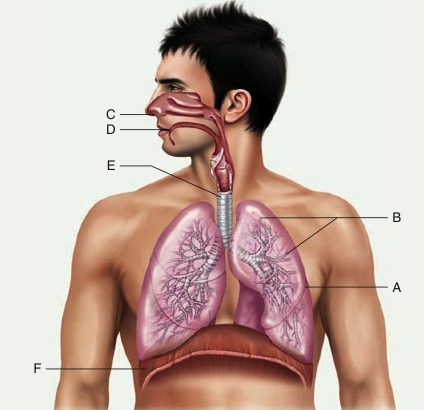 ____	7.	Use the diagram above to answer the next question.Structure E represents____	8.	Which of the following structures are responsible for regulating breathing?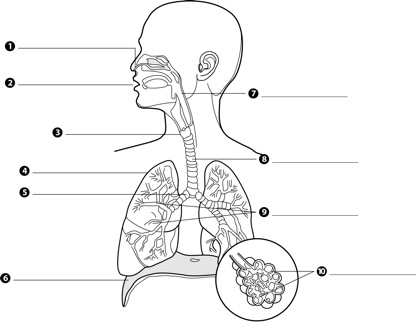 ____	9.	Use the diagram above to answer the next question.Which of the numbered structures is coated in lipoprotein to prevent collapse?____	10.	Use the diagram above to answer the next questionWhich numbered structure is specially adapted to increase surface area?____	11.	What role does cilia perform in the respiratory system?____	12.	Which of the following events occurs first during exhalation?____	13.	Which of the following responses will accompany an increase in systolic blood pressure?____	14.	Which of the following responses occur if the rate of cellular respiration increases in body cells?____	15.	Which of the following effects will increased activity in the thyroid gland have on respiration?____	16.	Which of the following effects will a rise in thyroxin have on blood composition?____	17.	Which of the following events stops inhalation and starts exhalation?____	18.	Under what conditions will the following reaction occur?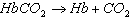 ____	19.	Which of the following conditions will cause hemoglobin to release the oxygen it was carrying?____	20.	Under which of the following conditions will hemoglobin bind with oxygen?____	21.	Under which of the following conditions will hemoglobin bind with carbon dioxide?____	22.	Use the diagram above to answer the next question.Which numbered structure has a nerve connection to the medulla oblongata?____	23.	Use the table below to answer the next question.Which of the following structures are described above?____	24.	Which of the following conditions will cause inspiration?____	25.	Which of the following structures is covered in lipoprotein to prevent collapse?Chapter 11 Pre-Test AAnswer SectionMULTIPLE CHOICE	1.	ANS:	C	PTS:	1	DIF:	K	REF:	11OBJ:	Respiratory System		LOC:	C9-1	TOP:	11.2KEY:	Breathing Mechanisms	2.	ANS:	B	PTS:	1	DIF:	K	REF:	11OBJ:	Respiratory System		LOC:	C8-1	TOP:	11.1KEY:	Respiratory Tract		3.	ANS:	A	PTS:	1	DIF:	K	REF:	11OBJ:	Respiratory System		LOC:	C8-1	TOP:	11.1KEY:	Respiratory Tract		4.	ANS:	A	PTS:	1	DIF:	K	REF:	11OBJ:	Respiratory System		LOC:	C-S	TOP:	11.4KEY:	Respiratory System Disorders	5.	ANS:	D	PTS:	1	DIF:	K	REF:	11OBJ:	Respiratory System		LOC:	C-S	TOP:	11.4KEY:	Respiratory System Disorders	6.	ANS:	B	PTS:	1	DIF:	K	REF:	11OBJ:	Respiratory System		LOC:	C8-2	TOP:	11.1KEY:	Respiratory Tract		7.	ANS:	A	PTS:	1	DIF:	K	REF:	11OBJ:	Respiratory System		LOC:	C8-1	TOP:	11.1KEY:	Respiratory Tract		8.	ANS:	D	PTS:	1	DIF:	K	REF:	11OBJ:	Respiratory System		LOC:	C9-4	TOP:	11.2KEY:	Breathing Mechanisms	9.	ANS:	D	PTS:	1	DIF:	U	REF:	11OBJ:	Respiratory System		LOC:	C8-1	TOP:	11.1KEY:	Respiratory Tract		10.	ANS:	D	PTS:	1	DIF:	U	REF:	11OBJ:	Respiratory System		LOC:	C8-1	TOP:	11.1KEY:	Respiratory Tract		11.	ANS:	B	PTS:	1	DIF:	U	REF:	11OBJ:	Respiratory System		LOC:	C8-2	TOP:	11.1KEY:	Respiratory Tract		12.	ANS:	A	PTS:	1	DIF:	U	REF:	11OBJ:	Respiratory System		LOC:	C9-2	TOP:	11.2KEY:	Breathing Mechanisms	13.	ANS:	B	PTS:	1	DIF:	HMP	REF:	11OBJ:	Respiratory System		LOC:	C9-3	TOP:	11.2KEY:	Breathing Mechanisms	14.	ANS:	D	PTS:	1	DIF:	HMP	REF:	11OBJ:	Respiratory System		LOC:	C9-3	TOP:	11.2KEY:	Breathing Mechanisms	15.	ANS:	C	PTS:	1	DIF:	HMP	REF:	11OBJ:	Respiratory System		LOC:	C9-1	TOP:	11.2KEY:	Breathing Mechanisms	16.	ANS:	B	PTS:	1	DIF:	HMP	REF:	11OBJ:	Respiratory System		LOC:	C9-1	TOP:	11.2KEY:	Breathing Mechanisms	17.	ANS:	B	PTS:	1	DIF:	U	REF:	11OBJ:	Respiratory System		LOC:	C9-1	TOP:	11.2KEY:	Breathing Mechanisms	18.	ANS:	B	PTS:	1	DIF:	U	REF:	11OBJ:	Respiratory System		LOC:	C10-1	TOP:	11.3KEY:	Gas Exchange			19.	ANS:	C	PTS:	1	DIF:	U	REF:	11OBJ:	Respiratory System		LOC:	C10-1	TOP:	11.3KEY:	Gas Exchange			20.	ANS:	B	PTS:	1	DIF:	U	REF:	11OBJ:	Respiratory System		LOC:	C10-1	TOP:	11.3KEY:	Gas Exchange			21.	ANS:	C	PTS:	1	DIF:	U	REF:	11OBJ:	Respiratory System		LOC:	C10-1	TOP:	11.3KEY:	Gas Exchange			22.	ANS:	D	PTS:	1	DIF:	U	REF:	11OBJ:	Respiratory System		LOC:	C9-1	TOP:	11.2KEY:	Breathing Mechanisms	23.	ANS:	C	PTS:	1	DIF:	U	REF:	11OBJ:	Respiratory System		LOC:	C8-1	TOP:	11.1KEY:	Respiratory Tract		24.	ANS:	B	PTS:	1	DIF:	U	REF:	11OBJ:	Respiratory System		LOC:	C9-2	TOP:	11.2KEY:	Breathing Mechanisms	25.	ANS:	A	PTS:	1	DIF:	U	REF:	11OBJ:	Respiratory System		LOC:	C8-1	TOP:	11.1KEY:	Respiratory Tract	a.exhalation ends b.inhalation ends c.inhalation begins d.exhalation begins a.the opening to the larynx. b.the air tube that connects the mouth to the lungs. c.the flap that covers the windpipe when eating or drinking. d.the area in the throat that is a passageway for both air and food. a.sacs at the end of bronchioles.b.tubes branching from the trachea. c.tubes branching from the bronchi.d.thin membranes covering the lungs. a.relaxes the bronchiole muscles.b.protects the alveoli membranes. c.protects the bronchioles from dust.d.prevents the accumulation of fluid in the pleural membrane.a.a sticky mucus clogs the lungs. b.the bronchioles become inflamed.c.the alveoli are stretched and burst.d.bacteria destroy the elasticity of the pleural membrane. a.alveolib.tracheac.bronchiolesd.pleural membranesa.the trachea.b.an alveolus.c.the bronchus.d.the bronchiole.Iaortic bodiesIIcarotid bodiesIIImedulla oblongataa.III onlyb.I and II onlyc.I and III onlyd.I, II, and IIIa.7b.8c.9d.10a.7b.8c.9d.10a.produce debrisb.move mucus upwardc.constrict diameter of bronchiolesd.send message to brain to stop inhalationa.Stretch receptors signal the medulla oblongata.b.Medulla oblongata senses high level of carbon dioxide.c.Diaphragm contracts and flattens to increase thoracic volume.d.Diaphragm relaxes and becomes dome-like to reduce thoracic volume.a.lower rate of external respirationb.increased stimulation of the diaphragmc.less air will enter the alveoli during inhalationd.decreased concentration of oxyhemoglobin in pulmonary capillariesa.Volume of exhaled air will decrease.b.Diaphragm contraction rate will decrease.c.Concentration of oxyhemoglobin will increase.d.Concentration of reduced hemoglobin will increase.a.rate of diaphragm contractions will decreaseb.levels of bicarbonate ion in blood will decreasec.rate of intercostal muscle contractions will increased.levels of carbaminohemoglobin in blood will decreasea.concentration of HHb will decreaseb.concentration of HCO3- will increasec.concentration of HbO2 will increased.concentration of HbCO3 will decreasea.oxygen level in blood increasesb.stretch receptors expand in sizec.diaphragm shape becomes dome-liked.carbon dioxide level in blood increasesa.lower pH and cooler temperatureb.higher pH and cooler temperaturec.lower pH and warmer temperatured.higher pH and warmer temperaturea.lower pH and cooler temperatureb.higher pH and cooler temperaturec.lower pH and warmer temperatured.higher pH and warmer temperaturea.lower pH and cooler temperatureb.higher pH and cooler temperaturec.lower pH and warmer temperatured.higher pH and warmer temperaturea.lower pH and cooler temperatureb.higher pH and cooler temperaturec.lower pH and warmer temperatured.higher pH and warmer temperaturea.2b.3c.4d.5XY  carries air in both directionscarries air in both directions  covered with cilia that trap particleswall contains smooth muscle  cartilage rings hold it open all the timemuscles constrict to control air flowa.X = alveoli; Y = tracheab.X = bronchus; Y= alveolic.X = trachea; Y= bronchioled.X = bronchiole; Y = bronchusa.low concentration of HHbb.low concentration of HbO2c.low concentration of HCO3- d.low concentration of HbCO2a.alveolib.bronchic.trachead.bronchioles